Osnovna škola BorovjeDavora Zbiljskog 710 000 ZagrebGODIŠNJI PLAN I PROGRAMRADA EKO - ŠKOLEŠkolska godina 2018./2019.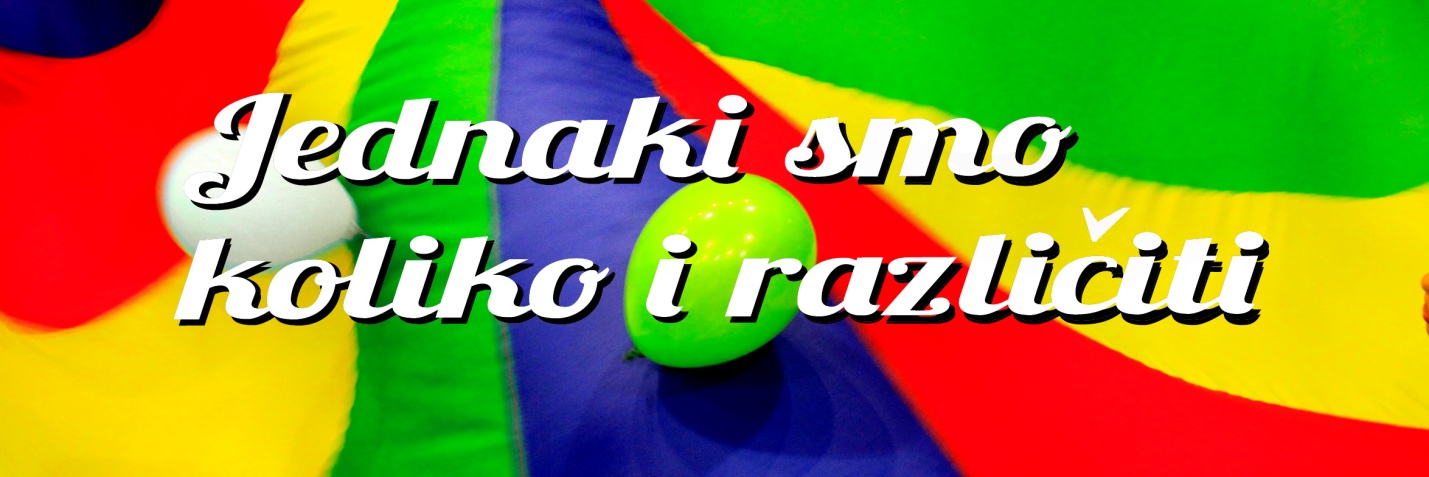 listopad 2018.OSNOVNI PODACI O ŠKOLI(Osobna karta Škole)Osnovna škola:		Osnovna škola BorovjeAdresa:				Davora Zbiljskog 7Broj i naziv pošte: 		10 000 ZagrebTelefon:				66 31 520, 66 31 523Telefax:				66 31 521Županija:				Grad ZagrebE - mail:				ured@os-borovje-zg.skole.hrBROJ UČENIKAI. - IV. razred:		učenika 195		broj razrednih odjela: 9V. - VIII. razred:	učenika 190		broj razrednih odjela: 10UKUPNO:		učenika 385	broj razrednih odjela: 19BROJ ZAPOSLENIKA:	učitelja razredne nastave			23	učitelja predmetne nastave			9	vjeroučitelja					3	stručnih suradnika				4	ostalih zaposlenika				14ravnateljica 					1VoditeljiCA smjenE: 		Silvana Pešut VitasovićRavnateljica škole: mr. sc. Branka Štefok BojadžijaEKO – GODIŠNJI PLAN I PROGRAM RADAOSNOVNE ŠKOLE BOROVJE, ZAGREBškolska godina 2018./2019.Ove školske godine bavit ćemo se eko temama: Otpad, Prehrana, Parkovi prirode.NOSITELJI PROGRAMA:EKO ODBOR ŠKOLEVIJEĆE UČITELJARAVNATELJICA ŠKOLEŠKOLSKI KOORDINATORIRAZREDNICIEKO PATROLEČLANOVI EKO-ODBORA I NJIHOVA ZADUŽENJARavnateljica Branka Štefok Bojadžija, pedagoginja Ivana Šafran Tunjić, logopedinja Martina Mitrović i knjižničarka Ana Domović - zadužene su za kontakt s javnošću i uključivanje medija, suradnju s vanjskim suradnicima, lokalnom upravom, roditeljima.Glasnogovornica škole: Silvana Forjan, prof.Školske koordinatorice:	Renata Roščak, prof.Neli Hrup, učiteljica RNPredstavnica roditelja: Irena Josić - zadužena je za informiranje i koordiniranje roditeljskih akcijaTehničko i administrativno osoblje škole:	domar Zlatko Tudjina - zadužen za uređenje eksterijera i interijera škole	kuharica Mirjana Ljubičić - zadužena za brigu o zdravoj prehrani 	tajnica Iva Burigo - koordinatorica tehničkog osoblja školeVanjski suradnici: Školska knjiga, Profil, Alfa, Kontakt Tours, Vindija, Agrodalm....Podatci o predstavnicima u Vijeću učenika 2018./2019.IZVEDBENI PLAN I PROGRAM EKO-ŠKOLE(ZADACI, NOSITELJI, VRIJEME REALIZACIJE)1.EKO-TEMA: OTPADPlastičnim čepovima do skupljih lijekova – tijekom školske godine skupljamo plastične čepove koje darujemo Udruzi oboljelih od leukemije i limfoma. Udruga ih prodaje i od zarade kupuje lijekove. Time povezujemo ekološko i humanitarno djelovanje.Tijekom godine provodimo skupljanje starih baterija. U holu škole nalazi se za to predviđeni spremnik.Škola surađuje sa socijalnom zadrugom Humana Nova u međunarodnom projektu - Europski tjedan smanjenja otpada 2018. Zelena čistka – Let’s do it Croatia! Zajednička jednodnevna akcija čišćenja i uređenja okoliša škole u suradnji s roditeljima. Svaki razred ima obvezu čišćenja školskog dvorišta.Sakupljeni otpad redovito zbrinjava Holding.PVC vrećice, PET ambalažu, ali i tekstilni otpad koristimo u likovnim i modnim radionicama.U svim prostorima škole kao i ispred sporednog ulaza u školu nalaze se odgovarajući spremnici za različite vrste otpada. U proljeće 2019. u planu je izgradnja zelenog otoka.- nositelji: svi učenici i učitelji te ostali djelatnici škole- vrijeme realizacije: tijekom školske godine2. EKO TEMA: PREHRANANa satovima prirode te na satovima razrednika u sklopu GOO i ZO učimo o „skrivenim šećerima“, brza hrana – volimo ju, ali nije zdrava, zašto je voda najzdravije piće, itd. Koja je društvena uloga hrane? Koje je podrijetlo hrane na našim stolovima - potičemo kupnju lokalnih proizvoda.Redovito održavanje velikog modela piramide pravilne prehrane koji je postavljen u holu škole ispred blagovaonice.Edukacija učenika o načelima zdrave prehrane i pravilnim prehrambenim navikama te o važnosti zdravog školskog doručka i ručka putem predavanja, radionica, plakata i slično.Obilježavanje Dana kruha – dani zahvalnosti za plodove zemljeIzrada tjednog jelovnika prema načelima zdrave i uravnotežene prehrane.U školi se provodi projekt „Školska shema“, a surađujemo s PBF-om na međunarodnom projektu „Strenght2Food“.Podržavamo trend stvaranja urbanih vrtova i vrtlarenja te u školi njegujemo cvjetnjak i vrt.- nositelji: svi učenici i učitelji te ostali djelatnici škole- vrijeme ostvarivanja: tijekom školske godine3. EKO TEMA: PARKOVI PRIRODE REPUBLIKE HRVATSKEObilježavanje Europskog dana parkova inicirala je 1999. godine Federacija EUROPARC, a 2018. godine je Ministarstvo zaštite okoliša i energetike RH odlučilo uložiti u obnovu i modernizaciju nacionalnih parkova i parkova prirode. Kako želimo biti aktualni odlučili smo se ove školske godine uključiti u jednu veliku internacionalnu inicijativu, ali i nacionalni program obnove parkova prirode. Kroz aktivnosti Eko škole bolje ćemo upoznati prirodne, ekološke, kulturno-povijesne, turističko-rekreacijske i odgojno-obrazovne vrijednosti parkova prirode u Republici Hrvatskoj (PP Biokovo, PP Kopački rit, PP Lonjsko polje, PP Medvednica, PP Papuk, PP Telašćica, PP Velebit, PP Vransko jezero, PP Učka, PP Žumberak-Samoborsko gorje, PP Lastovsko otočje).Cilj teme: Odgovorno i aktivno uključivanje učenika, učitelja i ostalih djelatnika škole te roditelja u zaštitu prirode , prvenstveno parkova prirode RH podizanjem svijesti o zaštićenim područjima prirode.- nositelji: svi učenici i učitelji te ostali djelatnici škole- vrijeme realizacije: tijekom školske godine4. ŠKOLE ZA AFRIKUUpoznati učenike s problemima školovanja djece u Africi. Razviti osjećaj empatije prema potrebitima. Potaknuti interes učenika za druge narode i kulture. Izrada prigodnih predmeta namjenjenih prodaji u svrhu prikupljanja novčanih sredstava. Poticanje učenika na štednju u razrednim kasicama s ciljem humanitarnog djelovanja. Organizacija prigodnih događaja na temu života u Africi. Prikupljena novčana sredstva uplaćuju se na račun UNICEF, Ured za Hrvatsku, a koristit će se za pomoć djeci u Burkini Faso.- nositelji: svi učenici i učitelji te ostali djelatnici škole- vrijeme realizacije: tijekom školske godine5. PRAĆENJE STANJA I OCJENJIVANJEmladi čuvari prirode- eko patrola- nositelji: svi učenici i učitelji te ostali djelatnici škole- vrijeme realizacije: tijekom školske godine6. EKO RADIONICE, EKO PREDAVANJA, EKO IZLETI- nositelji: svi učenici i učitelji te ostali djelatnici škole- vrijeme realizacije: tijekom školske godine prema GPiP-u7. RAD PREMA NASTAVNOM PLANU I PROGRAMUSvaki učitelj će u izvedbenom planu i programu svog predmeta izdvojiti nastavne jedinice koje se odnose na provedbu plana eko-škole.8. PANOI, EKO OBILJEŽJA (MARAME, POZIVNICE S LOGOM ŠKOLE...) U svakoj učionici razredne i predmetne nastave postavljen je eko – kutić (pano) koji uređuju učenici pripadajućeg razreda.U svrhu informiranja učenika, djelatnika škole i roditelja o eko-aktivnostima škole, radu eko patrola, obilježavanju važnih datuma u holu škole postavljen je stalni i promjenjivi eko pano.9. FOTO DOKUMENTACIJA, VIDEO ZAPIS i /ili AUDIO ZAPIS, ŠKOLSKE NOVINE Foto grupa i novinarska grupa će tijekom školske godine bilježiti sve eko aktivnosti škole, obilježavanje važnih datuma i sl.- nositelji: učitelj R. Bakota, učiteljica S. Forjan i Željka Zagorac, učenici10. EKO DOKUMENTACIJAEko dokumentaciju vodit će eko-koordinatorice R. Roščak i N. Hrup.. Natječaje za dodjelu sredstava za provedbu programa u suradnji sa svim učiteljima i učenicima pratit će stručne suradnice I. Šafran Tunjić, M. Mitrović i A. Domović.11. OBILJEŽAVANJE EKOLOŠKI VAŽNIH DATUMAPrema predviđenom eko-kalendaru kroz radionice, terensku nastavu.		08. 09. Hrvatski olimpijski dan		16.09. Međunarodni dan očuvanja ozonskog omotača		22. 09. Europski tjedan mobilnosti25. 9. – 1. 10. European makkers week26. 09. Europski dan jezika29. 09. Europski školski sportski dan		04.10. Međunarodni dan zaštite životinja		16.10. Svjetski dan hrane - Dan zahvalnosti za plodove zemlje18. 10. Dan kravate		20.10. Svjetski dan jabuke15. 11. – 15. 12. Mjesec borbe protiv ovisnosti		17.11. Svjetski dan nepušača		19. 12. Međunarodni dan borbe protiv plastičnih vrećica		29.12. Međunarodni dan biološke raznolikosti		02.02. Međunarodni dan zaštite močvara		22.03. Svjetski dan voda		07. 04. Svjetski dan zdravlja20. 04. Zelena čistka		22.04. Dan planeta Zemlje		27. 04. Međunarodni dan sporta30. 04. Međunarodni dan odgoja bez batina 		24. 05. Dan škole i Eko-projektni dan: Europski dan parkova prirode12. IZLOŽBE UČENIČKIH RADOVA- Ostvarivat će se tematski, vezano uz važne eko-datume i ostale događaje u školi u izložbenom prostoru škole.- nositelji: učiteljice M. Barlek, voditeljice Aktiva RN, eko koordinatorice R. Roščak i N. Hrup13. UREĐENJE INTERIJERA I EKSTERIJERA ŠKOLE- Ozelenjivanje interijera škole lončanicama.- Uređivanje školskog vrta.- Postavljenje ekoloških tabli oko škole.- nositelji: eko koordinatorice R. Roščak i N. Hrup, Ž. Zagorac, M. Barlek, S. Pešut Vitasović, domar, spremačice, učenici, roditelji- vrijeme ostvarivanja: tijekom školske godine14. UREĐIVANJE SPORTSKIH TERENA I IGRALIŠTA- Postaviti odgovarajuće kante za otpad i klupe za odmor, redovito brinuti o ispravnost i stanju sportske opreme odnosno sportskih terena.- nositelji: učiteljice V. Bakić, S. Pešut Vitasović, domar, spremačice, lokalna samouprava, roditelji, učenici- vrijeme ostvarivanja: tijekom školske godine15. TERENSKA NASTAVA - terenska nastava prema GPiP-u škole- INA: Turistička geografija- nositelji: A. Malekin, voditelj INA-e turistička geografija, voditelji aktiva razredne i predmetne nastave, razrednici, roditelji, učenici- vrijeme ostvarivanja: tijekom školske godine16. SURADNJA SA VANJSKIM SURADNICIMA, LOKALNOM SAMOUPRAVOM I RODITELJIMA- nositelji: ravnateljica B. Štefok Bojadžija, pedagoginja I. Šafran Tunjić, tajnica I. Burigo, školske koordinatorice R. Roščak i N. Hrup- vrijeme ostvarivanja: tijekom školske godine17. KONTAKT S JAVNOŠĆU - TISAK, TV, RADIO, INTERNET, CRKVA- nositelji: ravnateljica B. Štefok Bojadžija, pedagoginja I. Šafran Tunjić, tajnica I. Burigo, školske koordinatorice R. Roščak i N. Hrup, knjižničarka A. Domović, vjeroučiteljice Ž. Kraljević, K. Šembrek Katulić i E. Begović, web administratorica učiteljica Ž. Zagorac, glasnogovornica škole S. Forjan, roditelji, učenici- vrijeme ostvarivanja: tijekom školske godine19. EKO-PROJEKTNI TJEDANEko-projektni tjedan održat će se od 24. 05. 2019., a bit će posvećen obilježavanju Europskog dana parkova.Eko-odbor OŠ BorovjeZagreb, listopad 2018.Razredni odjelPredsjednik ro i zamjenik1.aLeon Stojević pKate Đugum zp1.bNina Vodanović pNiko Stanić zp2.aDora Kristić pPaula Panić zp2.bAna Kudoić pEma Vlahović zp3.aDavid Čerenšek pIva Težulat zp3.bDavud Blagajčević pFilip Premužić zp4.aLovro Primorac pIva Radošević zp4.bVanja Borojević pDora Maurović zp4.cMartin Horvat Postrimovsky Iva Rukavina zp5.aArian Lejs Nadarević pMagdalena Jambrošić zp5.bLeon Tabain pJakov Mandić, zp5.cFilip Bartolović, pSelma Osmić, zp6.aJulija Mlinarić,pIvano Pšenica zp6.bBenjamin Mehić,pMarko Đugum, zp7.aAndor Galić p7.bGoran Omid Kolarac, pVito Strmečki, zp7.cDomagoj Čulumović, pRea Maloku, zp8.aAhmed Haseljić predsjednik Vijeća učenikaSlavica Grabovac zp8.bTomislav Sudac, pLeon Prša, zpPROSINAC4 sata1. Međunarodni dan dobrovoljnog rada za     ekološki napredak2. Sobno bilje  3. Gledanje emisija s ekološkim temama4. Izrada eko ukrasa; uređenje učionice za BožićSIJEČANJ3 sata1. Zaštićene životinje2. Moj kućni ljubimac3. Briga za gladne ptice (izrada hranilica)VELJAČA4 sata1. Važnost močvara2. Valentinovo – izrada eko dara3. Recikliranje (čepovi, baterije, papir)4. Poklade – izrada maskeOŽUJAK5 sati1.  Buđenje prirode2. Šume – „pluća svijeta”3. Svjetski dan voda ( onečišćenje vode )4. Uređujemo školski vrt5. Prigodno uređenje učionice - UskrsTRAVANJ3 sata1. Dan zdravlja – kretanjem do zdravlja2. Izrada i ukrašavanje lončanica za cvijeće3. Dan planeta Zemlje – Zelena čistkaSVIBANJ4 sata1. Ptice našeg zavičaja2. Zaštićene biljke.3. PROJEKT – Parkovi prirode RH4. Dan leptira – izrada leptiraLIPANJ3 sata1. Završetak projekata „Plastičnim čepovima do    skupih lijekova” i „Sakupljamo zajedno stare    baterije”      2. Zaštita šume od požara3. Na kraju smo 3. razreda